Pasen 2021 | Open Deur | LiturgiesuggestiesPasen vieren in tijden van corona betekent zeer waarschijnlijk: vieren met een beperkt aantal kerkgangers, zonder samen zingen, online opname voor Pasen of live streaming, mensen die thuis meevieren. Daar is in deze liturgiesuggesties rekening mee gehouden. Aan het eind van deze liturgiesuggesties vindt u links naar opnames van (bijna) alle gesuggereerde liederen. Alternatieven voor zingen in de kerk vindt u ook hier. Gebruikte afkortingen: LB = Liedboek. Zingen en bidden in huis en kerk, 2013. GvL = Gezangen voor Liturgie, 1996.Niets meer normaal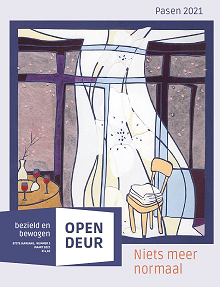 VoorafDe Paaskaars staat klaar maar is nog niet aangestoken.Voor de Paaskaars ligt een grote takkenbos met daarin veelkleurige lentebloemen gestoken: narcissen, tulpen, bloeiende magnoliatakken. Als er echt veel ruimte is, kan van de takken ook een cirkel gemaakt worden, met daarin de bloemen.Voor wie alleen thuis viert: zet als het mogelijk is voor de viering een vaas met takken klaar, met daarin allerlei kleurige bloemen. Misschien kunt u een kaars aansteken als de Paaskaars ontstoken wordt.Welkom Lieve mensen,Wat is het leven vreemd geworden. Niets is meer wat het was, de wereld staat op zijn kop. Alles wat ons vertrouwd was lijkt veranderd, verstoord. Midden in die ontredderde wereld vieren we vandaag Pasen. 
Met een paar mensen of alleen, in de kerk of thuis, in het verpleegtehuis, in het ziekenhuis… 
We vieren Pasen, omdat we hopen en geloven dat God een nieuw begin kan maken. Midden in onze chaotische wereld, komt God naar ons toe en geeft ons vandaag Licht, sterker dan de nacht.We beginnen deze Paasviering daarom met het aansteken van de Paaskaars, omdat die hoop ons verbindt. Wie van u wil voor ons de Paaskaars aansteken? Terwijl iemand naar voren komt, zegt de voorganger: Midden in een ontregelde wereld schept U een nieuw begin. Met het aansteken van de Paaskaars vieren wij dat het Licht van Pasen sterker is dan de nacht!Allen: Licht sterker dan de nacht!Openingslied: Als alles duister is, ontsteek dan een lichtend vuur, dat nooit meer dooft (Taizé, LB 598)Of luister naar Die Donker, gezongen door het koor van de Universiteit van Stellenbosch, Zuid-Afrika. InleidingLieve mensen van God, Pasen is het feest van God, die niets bij het oude laat. 
Die zich niet neerlegt bij de feiten en bij wat wij als normaal beschouwen. 
Dood is dood, zeggen wij. 
En wat eenmaal is gebroken, kan niet geheeld worden.Vandaag vieren we de opstanding van Jezus. 
De dood en de nacht hebben vandaag niet het laatste woord : wonden worden geheeld en er is een nieuw begin. 
Durven we dat te geloven? Is de wereld groter dan de horizon van ons blikveld? Voor de inleiding kunt u zich verder laten inspireren door: ‘Een zwarte zwaan op Paasochtend’ van Stephan de Jong, paasnummer Open Deur, pag. 14.GebedGod, 
wij vieren vandaag dat u onze orde verstoort. 
U schudt ons wakker en breekt onze horizon open. 
U accepteert niet zomaar dat wij leven in een verschrikkelijke wereld en dat daar niets aan te doen is. 
U komt met uw hoop en opstandingskracht ons tegemoet en laat ons zien dat er meer is dan wij kunnen zien. Lieve God, 
bevrijd ons van onze wanhoop en moedeloosheid, 
breek onze eenzaamheid open 
en verbind ons met allen die vandaag Pasen vieren, wereldwijd. 
Hoor ons gebed, Amen.Lied: Stil is de straat (LB 1003: 1, 3 en 5) De tekst kan ook gelezen worden. In 2020 is ook een aangepaste versie van de tekst gemaakt, met het oog op de corona-pandemie.
Kyriegebed en gloriaVoor allen die dit jaar zoeken naar nieuwe wegen, 
die de eenzaamheid van ouderen blijven verlichten, 
die zich niet neerleggen bij de nood van jongeren, 
die blijven inspireren en mensen op de been houden.
Voor al die onvermoeibare werkers, dragers van hoop, 
bidden wij zingend tot U: Wek uw kracht en kom ons bevrijden
(refrein van ‘Wees hier aanwezig’, LB 295, GvL 647; als samen zingen nog niet mogelijk is, kan het refrein worden uitgesproken, terwijl de melodie gespeeld wordt)Voor wie angstig zijn en bezorgd om de toekomst, 
voor wie lijden onder het verlies van hun baan of hun bedrijf, 
voor wie de moed niet meer heeft om te wachten op betere tijden, 
bidden wij zingend tot U:Wek uw kracht en kom ons bevrijdenVoor allen die lijden onder de gevolgen van armoede, 
voor wie geen dak boven hun hoofd hebben 
en getroffen zijn door schulden, 
voor wie psychisch kwetsbaar zijn en wachten op hulp. 
Voor allen die zich voor hen inzetten en hun ogen niet sluiten. 
Voor wie zich niet kan verzoenen met onrecht, 
bidden wij zingend tot U :Wek uw kracht en kom ons bevrijdenMet christenen over de hele wereld zingen wij voor de Levende:De Heer is waarlijk opgestaan (LB 635 couplet 1,3,4,5 en 7; melodie: Halleluja, de blijde toon)Lezing uit de bijbel: Marcus 16: 1-7Lied: Tussen waken, tussen dromen (LB 631: 1, 3 en 4)Ter inspiratie voor een korte tekst tussen de lezingen: 
‘Volk in crisis’ van Esther van der Panne of ‘Stuurlui’ van Helma Snelooper, paasnummer van Open Deur, pag. 8.Of het gedicht ‘Ik geloof in een rivier’ van Remco Campert, dat zo mooi verwoordt dat we door Pasen te vieren tegen de stroom in gaan: Ik geloof in een rivier 
die stroomt van zee naar de bergen 
ik vraag van poezie niet meer
dan die rivier in kaart te brengen (Hier is de complete tekst te vinden).Lezing: Jesaja 25 : 4 -9Meditatie
‘Jezus leeft het normaal van de hemel’, van Harold Schorren (paasnummer Open Deur pag. 10) of ‘Verlangen naar het vertrouwde’, van Folly Hemrica,(paasnummer Open Deur pag. 4 en 5).Lied: Voor mensen die naamloos (LB 647, GvL 644)óf Die chaos schiep tot mensenland (LB 322, GvL 593a)DankgebedGod,
Wij danken U voor Uw Licht, sterker dan de nacht 
en voor Uw Geest van vergezichten. 
Voorbij onze einders laat U het licht worden. 
Waar wij de moed verliezen, komt U ons tegemoet. 
Waar wij niet verder kunnen reiken dan onze eigen kwetsbaarheid,
komt U ons hoop brengen. Wij danken U dat U Uw wereld niet loslaat, 
dat U niet terugdeinst voor de verschrikkingen en de chaos, 
maar dat U in staat bent scheppingswoorden te spreken. 
Woorden die licht brengen en troost. 
Open ons voor het visioen van uw Rijk, 
open ons als wij ons moedeloos en alleen voelen. 
Wij danken U voor Uw Geest in ons leven en voor Uw opstandingskracht,Amen.Slotlied: Licht, ontloken aan het donker (LB 600)of U zij de glorie (LB 634, GvL 532 - verschillende tekstversies)Als inleiding op de zegen bijvoorbeeld: ‘Roeping’ van Annegreet van der Wijk (paasnummer Open Deur, pag. 17)ZegenMoge het Licht van Pasen ons sterk maken, 
moge de Eeuwige onze eenzaamheid verlichten 
en ons aan elkaar geven in verbondenheid, 
moge de Eeuwige onze stilte vullen met Zijn vriendschap, 
en moge Hij in ons leven steeds weer een nieuw begin geven. 
AMENNa afloop worden de bloemen uitgedeeld of rondgebracht.Deze liturgie is samengesteld door Folly Hemrica, redactielid van Open Deur. De liturgie hoort bij het paasnummer van oecumenisch maandblad Open Deur, maart 2021. 
Voor meer informatie en het bestellen van het paasnummer zie www.open-deur.nl/pasen2021Links naar opnames van de gesuggereerde liederenAls alles duister is https://www.liedboekcompendium.nl/lied/598-dans-nos-obscurit-s-5_6_1https://kerkliedwiki.nl/Dans_nos_obscurit%C3%A9sDie Donker https://www.youtube.com/watch?v=eAUVbUl24eM&list=RDeAUVbUl24eM&start_radio=1&t=12Stil is de straat 
https://kerkliedwiki.nl/Stil_is_de_straathttps://www.liedboekcompendium.nl/lied/1003-stil-is-de-straat-9_6_0https://petrus.protestantsekerk.nl/series/lied/ - met tekst uit 2020De Heer is waarlijk opgestaanhttps://kerkliedwiki.nl/De_Heer_is_waarlijk_opgestaan_(Troost) – alleen orgelVoor mensen die naamlooshttps://www.liedboekcompendium.nl/lied/647-voor-mensen-die-naamloos-6_0_9https://kerkliedwiki.nl/Voor_mensen_die_naamloosDie chaos schiep tot mensenland https://kerkliedwiki.nl/Die_chaos_schiep_tot_mensenlandLicht, ontloken aan het donkerhttps://www.liedboekcompendium.nl/lied/600-licht-ontloken-aan-het-donker-5_6_3https://kerkliedwiki.nl/Licht,_ontloken_aan_het_donkerU zij de gloriehttps://kerkliedwiki.nl/U_zij_de_glorie,_opgestane_Heerhttps://www.eo.nl/thema/samen-geloven/nederland-zingt-liederen